UNIVERSIDADE FEDERAL DA PARAÍBA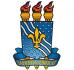 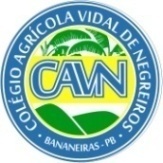 CENTRO DE CIÊNCIAS HUMANAS SOCIAIS E AGRÁRIASCOLÉGIO AGRÍCOLA VIDAL DE NEGREIROS CAMPUS III – BANANEIRAS-PBEDITAL CAVN Nº 16 DE 10 DE DEZEMBRO DE 2021ANEXO II - TERMO DE COMPROMISSODeclaro, para os devidos fins, que eu, ______________________________________ _______________________________________________________________, CPF ______ ______________, ex-estudante do Curso Técnico em _______________________________ ________________________________, na forma (   ) Integrada (   ) Subsequente, tenho ciência de minhas obrigações, conforme o Edital N. 16/2021 do Colégio Agrícola Vidal de Negreiros, e nesse sentido comprometo-me a respeitar todos os requisitos e normas, e concluir o Curso Técnico acima referido no período de 1 ano a partir da data de publicação do Resultado Final que fui aprovado.Bananeiras, _____/_______________/202__.___________________________________Assinatura do(a) Candidato(a)